Mary and Martha“Sisters with Different Personalities But Similar Faith in Jesus”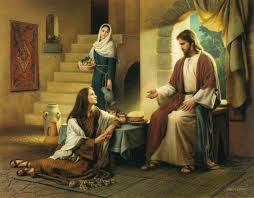 Cast of Characters:Mary and Martha – Mary and Martha were unmarried sisters who lived with their brother Lazarus in Bethany, a small town just two miles east of Jerusalem.  Jesus and His disciples often stayed with them, and Jesus had a special friendship with the three of them.Jesus Christ – Son of Man and Son of God.  Jesus loved Mary, Martha and their brother Lazarus and liked to hang out with them. THE STORY:  Three passages speak of Mary and Martha and have valuable lessons for us:1)	Luke 10:38-422)	John 11:1-443)	John 12: 1-8SOME LESSONS FROM MARY and MARTHA’s LIFE:Duty is important, but devotion is even more important.  We should focus on the most important things – which includes relationships with God and people.  There is room for different personality types in Christ’s kingdom.  Jesus cares about us and what happens in our lives.Nothing is impossible for Jesus.Mary modeled extreme devotion to Jesus with all her resources (time and possessions).Both women modeled great faith in Jesus.Other?